UNIVERSIDADE ESTADUAL DE SANTA CRUZ –UESC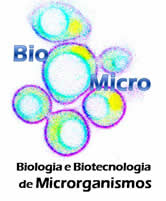 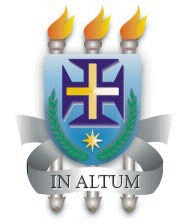 Programa de Pós-Graduação em Biologia e Biotecnologia de MicrorganismosPPGBBM - Formulário 1Apresentação da Comissão de Orientação ao PPGBBMIlhéus, ___/___/___Discente: __________________________________________________________Orientador: _______________________________________________________Nível: (     ) Mestrado Acadêmico  (     ) Doutorado AcadêmicoLinha de pesquisa:(   ) Biotecnologia de Microrganismos		(   ) Diversidade e Associações MicrobianasTema do projeto de pesquisa: ________________________________________________________________________________Comissão de orientação:* Somente para membro externo do PPGBBM.Atenciosamente,Discente (Assinatura) 					Orientador (Assinatura e carimbo) MembroInstituiçãoCPF E RG*AssinaturaCo-orientadorUESCConselheiroDecisão do colegiado:                                                                      Data da reunião:Ver documentação em anexo se necessário.